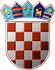          REPUBLIKA HRVATSKA
KRAPINSKO-ZAGORSKA ŽUPANIJA                        ŽUPANKLASA: 031-06/19-01/01URBROJ: 2140/01-02-19-3Krapina, 25. ožujka 2019. Na temelju članka 8. stavka 2. Pravilnika o provedbi postupaka jednostavne nabave robe, radova i usluga („Službeni glasnik Krapinsko-zagorske županije“, broj 24/17., dalje u tekstu: Pravilnik)  i članka 32. stavak 1. alineje 5. Statuta Krapinsko-zagorske županije („Službeni glasnik Krapinsko-zagorske županije“, broj 13/01., 5/06., 14/09., 11/13., 26/13.- pročišćeni tekst i 13/18.)  Župan Krapinsko-zagorske županije dana 25. ožujka 2019. godine donosiODLUKUO POČETKU POSTUPKA JEDNOSTAVNE NABAVEI.Podaci o Naručitelju:- naziv, sjedište i adresa: Krapinsko-zagorska županija, Krapina, Magistratska 1- OIB: 20042466298.II.Naziv predmeta nabave:Predmet nabave su poštanske usluge za 2019. godinuIII.Redni i evidencijski broj predmeta nabave u Planu nabave: Redni broj  11., evidencijski broj nabave JEN/11/2019 – poštanske usluge za 2019. godinu, cpv oznaka: 64110000-0IV.Procijenjena vrijednost nabave: 170.000,00  kuna bez PDV-a.V.Stručno povjerenstvo koje pokreće i provodi postupak jednostavne nabave:U Stručno povjerenstvo koje pokreće i provodi postupak jednostavne nabave  imenuju se slijedeći službenici Krapinsko – zagorske županije:1. Vlatka Mlakar, dipl. oec., pročelnica Upravnog odjela za javnu nabavi u EU fondove, zadužena za pripremu i provedbu postupka jednostavne nabave2. Ljiljana Horvat, dipl. iur.,  savjetnica za javnu nabavu u Upravnom odjelu za javnu nabavu i EU fondove, zadužena za  pripremu i provedbu postupka jednostavne nabave;3. Danijel Makar, bacc.ing.aedif.,  stručni suradnik za javnu nabavu u Upravnom odjelu za javnu nabavu i EU fondove, zadužen za pripremu i provedbu postupka jednostavne nabave,4. Petra Vrančić Lež, dipl. iur., pročelnica Upravnog odjela za opće i zajedničke poslove, zadužena za praćenja izvršenja ugovora o jednostavnoj nabavi;5. Biljana Puh, referentica u pisarnici, zadužena za pripremu tehničkih specifikacija za predmet jednostavne nabave.  VI.Podatak o objavi poziva na dostavu ponude:Postupak jednostavne nabave provodi se sukladno odredbama članka 8. stavka 3. Pravilnika na način da će se poziv na dostavu ponuda zainteresiranim gospodarskim subjektima objaviti na web stranici Naručitelja www.kzz.hrVII.Odgovorna osoba Naručitelja je župan Željko Kolar.                                                                                                           Ž U P A N                                                                                                         Željko KolarDostaviti:Članovima/icama Stručnog povjerenstva iz točke V. ove Odluke,Za objavu na web stranci Krapinsko-zagorske županije,Za zbirku isprava,Pismohrana.